Методическая разработка урока по дисциплине: «Основы экономики»Тема: «Сущность,  функции и виды денег»СодержаниеОсновные этапыАдресная категорияПлан занятия До занятия 1.1.Целевая аудитория; 1.2.Цели урока 1.3.Тип, вид и метод урока;1.4.Предпосылки – знания, межпредметная связь;1.5.Оценка 1.6.Необходимые материалы, обеспечение урока;Во время занятия –ход урока Ш. После занятия  – домашнее задание Литература Приложения 2.Адресная категорияУчебная дисциплина:  « Основы экономики».Специальность: 0513000 «Маркетинг»Квалификация 0513012 «Продавец продовольственных товаров»Курс: 2 курс3.План занятия До занятия1.1.Целевая аудитория: обучающиеся 1.2.Тема урока: Сущность,  функции и виды денег.Цели урока: Обучающая: Способствовать усвоению  обучающимися сущности происхождения денег,   функций денег, истории национальной валюты- тенге.Развивающая: Развивать познавательный интерес к изучаемому предмету, экономическое мышление и экономическую грамотность.Воспитательная:  Воспитать правильное и разумное отношение, чувство бережливости и рационального подхода к деньгам.1.3. Тип урока: Комбинированный.Вид урока: Частично-поисковыйМетоды и методические приемы: проблемно - поисковый, проблемного диалога, мозгового штурма, работа в группах.1.4.Предпосылки Обучающие должны владеть знаниями по теме «Конкуренция и монополия».Межпредметная  связь: 1. История Казахстана2. Всемирная История3. География4. Обществознание1.5.ОценкаДоказательство того, что обучающиеся  знают содержание темы и могут применить на практике мыслительные и познавательные приемы и навыки будет написание класстера.1.6. Необходимые материалы, обеспечение урока:1. Интерактивная доска2. Персональный компьютер3. Флешка4. Рабочие тетради5. Канцелярские принадлежности6. Видеоматериалы (история денег, история нац. валюты, познавательное видео о деньгах)4. Презентации к урокуІІ. Во время занятия –ход занятия 1.Организационная форма урока (5 мин)1.1 Приветствие. Отметка отсутствующих. 1.2 Сообщение темы урока, и его цели.1.3 Деление на команды1.4 Ожидаемый результат урока2.Проверка домашнего задания. (15 мин) 2.1 Вопросы: Признаком, какой экономической системы является конкуренция?Кому выгодна конкуренция? Роль конкуренции в рыночном хозяйстве?Рынок монополистической конкуренции? Дать характеристику монополии и олигополии? Казахстан на пути движения и конкурентному рынку?Роль антимонопольного регулирования?  2.2Заполнение и защита таблицу «Сравнительная таблица конкурентности». 3. Изучение нового материала (45 мин)3.1.Сущность денег и история их возникновения (видео-сюжет, совместное обсуждение)3.2.Функции и виды денег  (слайд-таблица, краткий конспект в рабочих тетрадях)3.3 История национальной валюты тенге (видео-сюжеты, защита мини-проекта)4.Закрепление нового материала (15 мин)4.1 Закончи предложение (слайд, мозговой штурм)4.2 Определи функцию денег (слайд, мозговой штурм)4.3 Дай оценку предложенному примеру (слайд, совместное обсуждение)III.После занятия- домашнее задание (5 мин)- Выявить сколько стран граничат с Казахстаном, прописать название национальных валют этих стран, знать факты из истории национальных валют наших соседей.Подведение итогов урока, психологическая разгрузка, выставление оценок (5мин)4. Литература.1.Основная:- Чайжунусова Г.  «Основы экономики», учебник, изд. «Фолиант», г. Астана, 2016 г.2. Дополнительная:- Мурзатаева Г.,  «Основы экономической теории» учебное пособие изд. «Фолиант», г. Астана, 2012 г- Баршай Ю.С. Валюты мира, иллюстрированный атлас, изд. «Нева», «Олма-Пресс», 2002 5.Приложения5.1 Таблица «Сравнительная характеристика видов конкуренции»5.2 Презентации слайдов5.3 Видеосюжеты по теме. ПРИЛОЖЕНИЯ К УРОКУПриложение 1ОПОРНЫЙ КОНСПЕКТ Сущность, функции и виды денег.Деньги — универсальный инструмент обмена, особый товар, наделённый свойством всеобщего эквивалента, посредством которого выражается стоимость всех других товаров.
Роль денег в финансовых отношениях проявляется с помощью таких функций как:мера измерения стоимости — измерение цены товара. Деньги делают стоимость товаров соизмеримой;средство обращения (обмена);средство накопления — деньги используются как актив, сохраняющийся после реализации товара и обеспечивающий покупательную способность в будущем (реализации этой функции помогает высокая ликвидность денег);средство платежа — используются как кредитные деньги, так и реальные;средство мировых расчётов (мировые деньги).Деньги являются непременным спутником сферы обращения. Они превратились в особый товар. Как всякий товар они имеют определённую внутреннюю стоимость, которая определяется затратами общественного труда на их изготовление. Одновременно деньги имеют меновую стоимость, которая определяется относительным товарным выражением или покупательной способностью денег. Внутренняя и меновая стоимость носят самостоятельный характер, хотя и связаны между собой. Разрешение противоречия между внутренней и меновой стоимостью является сущностью денег. Роль денег. Наилучшим образом их преимущество проявляется при сравнении денежной экономики с бартерной. Последняя предполагает, что товары обмениваются напрямую в натуральном виде и без посредничества денег. Но тогда сразу возникает несколько проблем:как измерить стоимость одного товара относительно другого и определить его цену;каким образом накапливать и сберегать стоимость для использования ее в будущем;как найти контрагента, у которого будут встречные интересы, т. е. контрагент должен быть заинтересован в приобретении товара агента и одновременно должен быть готов уступить последнему товар, в котором он нуждается.Применение денег позволяет постепенно решить все эти проблемы. Именно поэтому появление денег способствовало значительному облегчению и ускорению обменных операций, а следовательно, стимулировало предпринимателей к развитию производства товаров, расширению их ассортимента, максимальной ориентации на запросы потребителей. Роль денег характеризуется также их использованием государством с целью экономического регулирования. Огромное значение деньги имеют как особый инструмент, позволяющий измерять и сравнивать различные экономические показатели, а также оценивать их динамику.Презентация «История тенге» 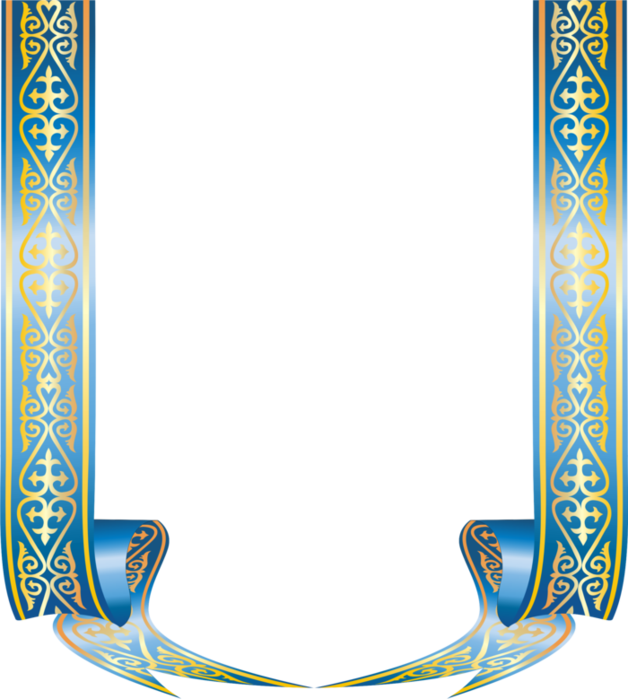 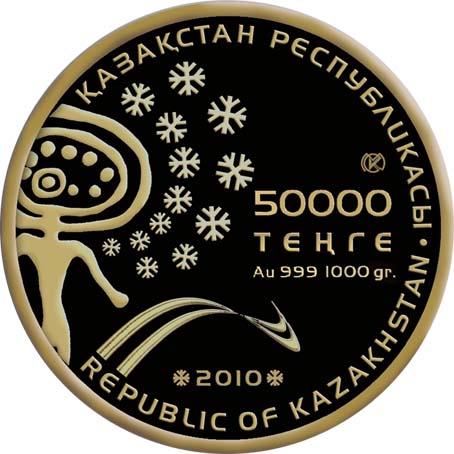 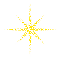 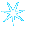 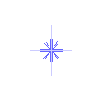 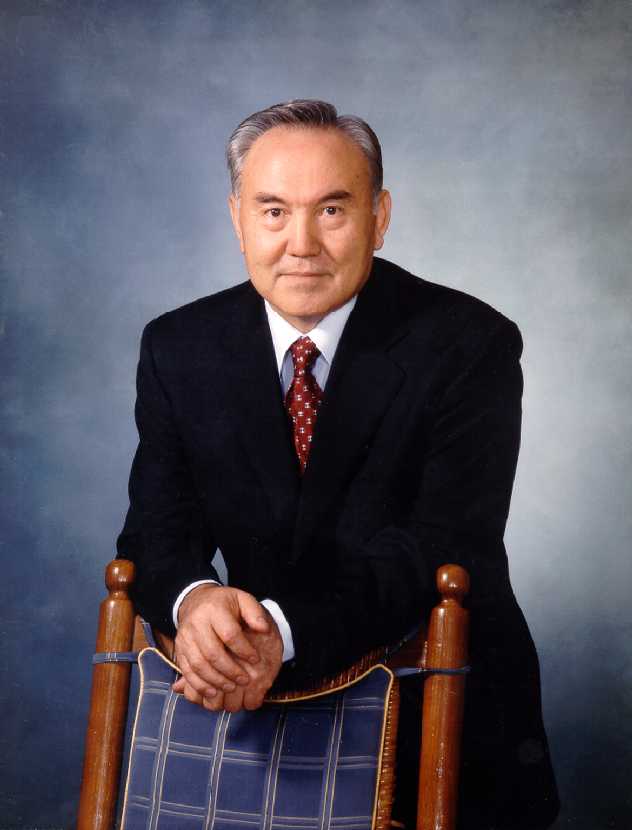 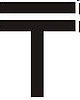 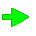 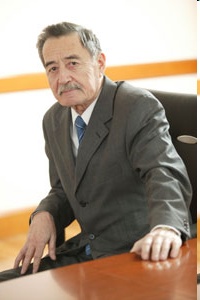 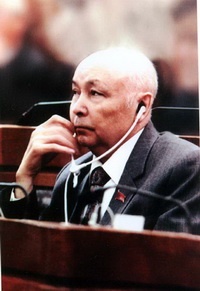 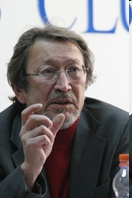 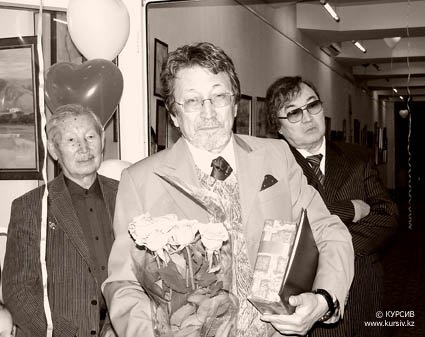 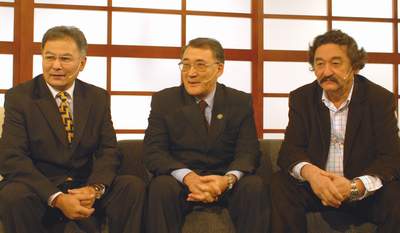 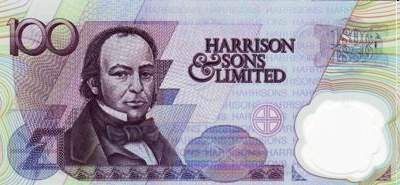 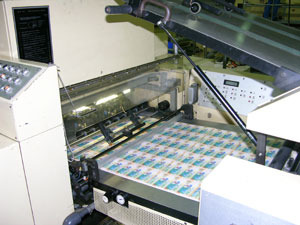 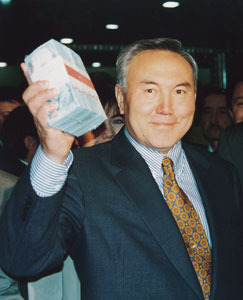 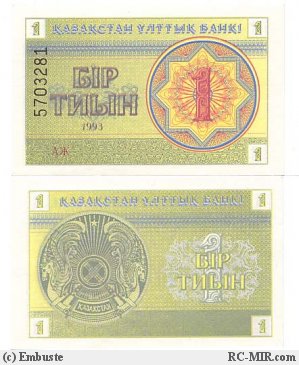 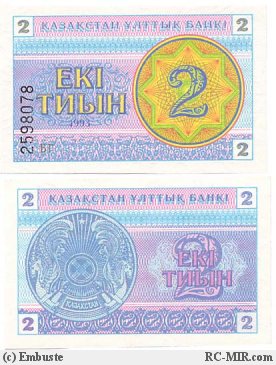 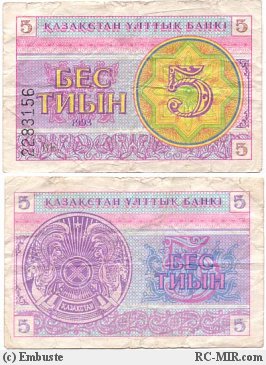 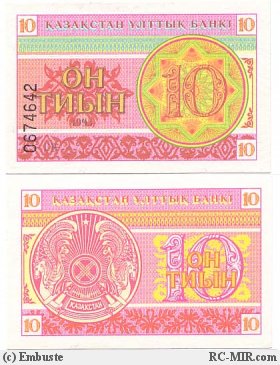 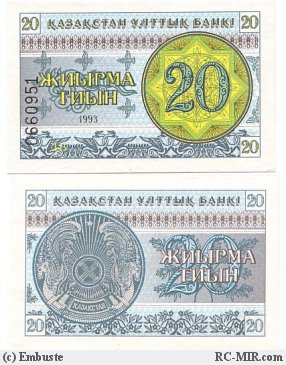 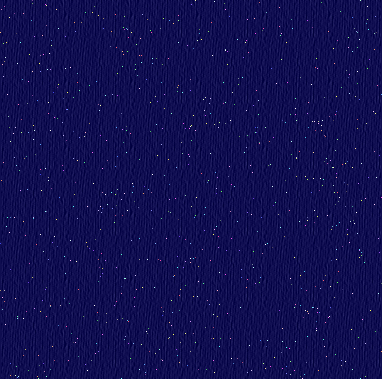 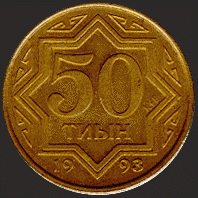 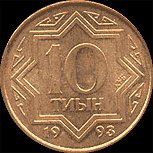 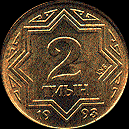 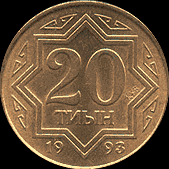 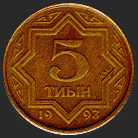 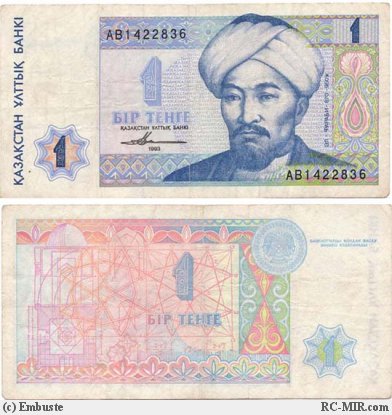 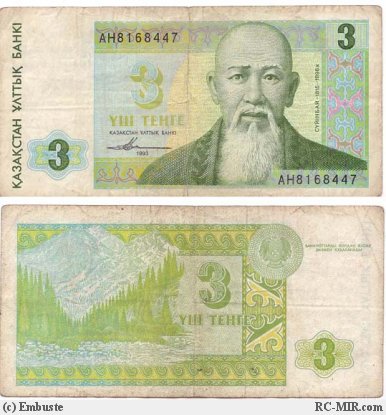 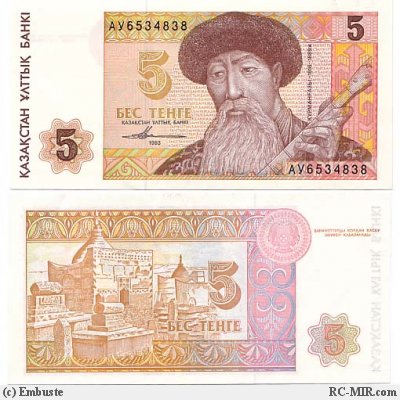 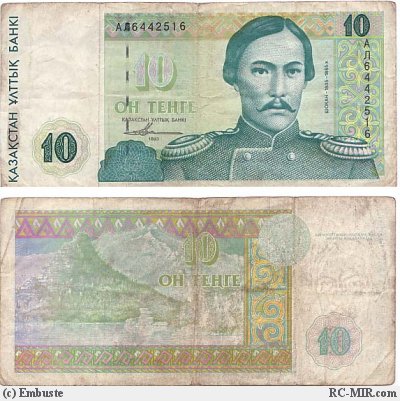 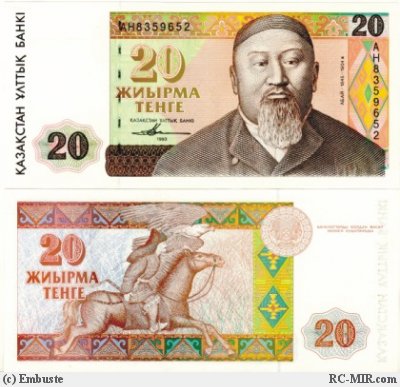 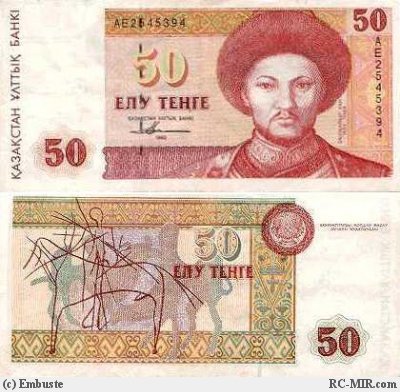 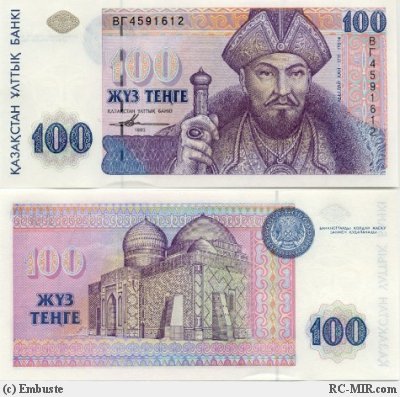 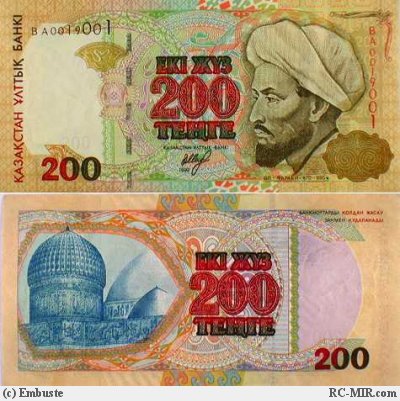 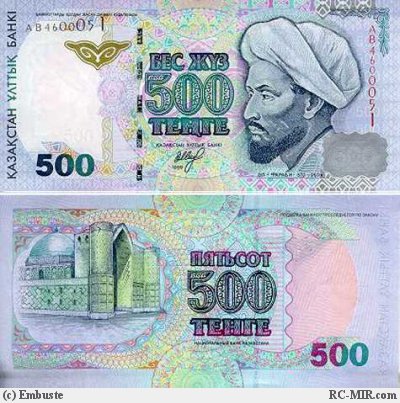 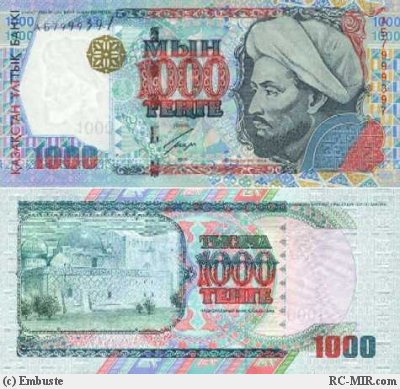 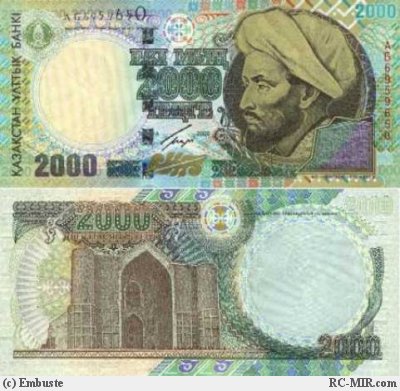 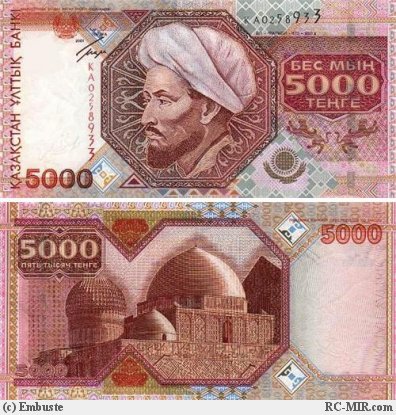 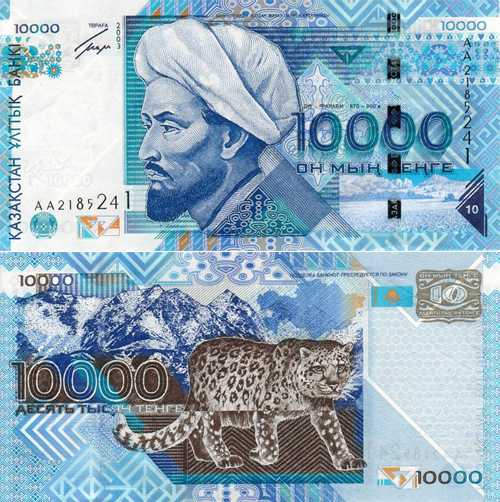 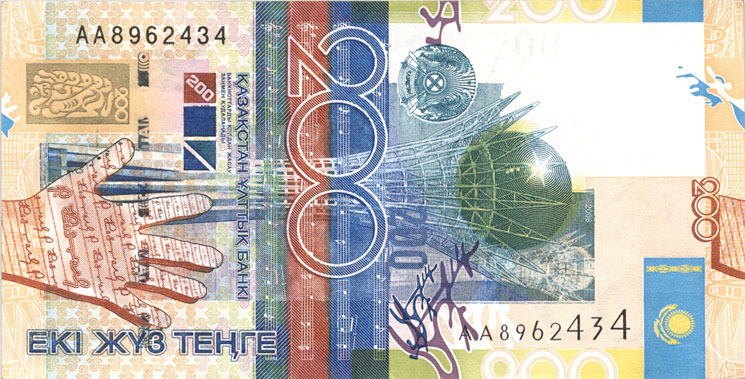 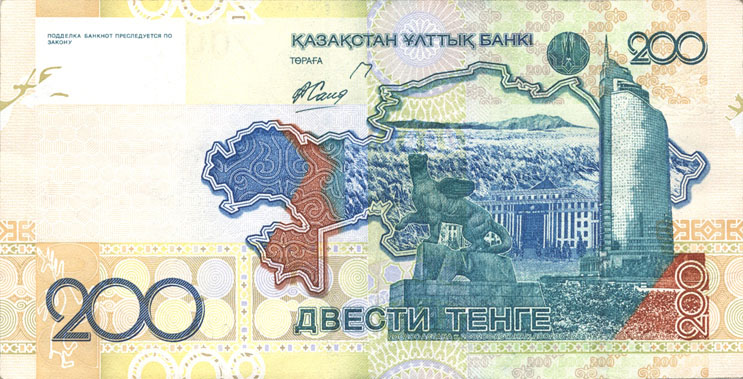 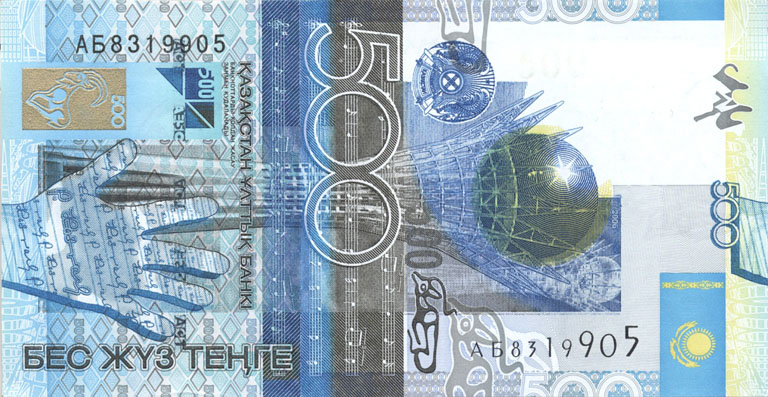 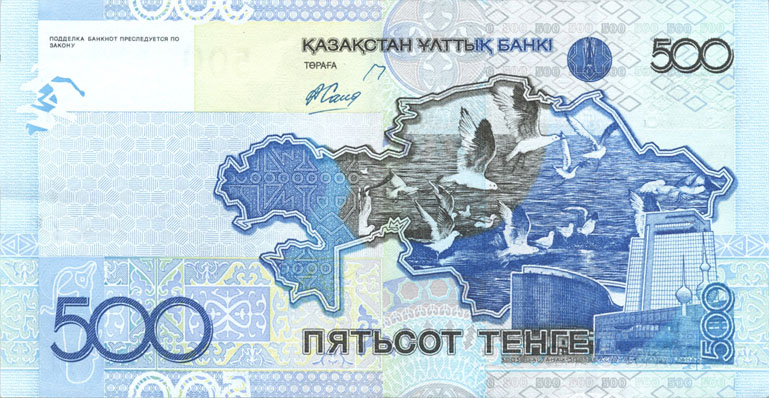 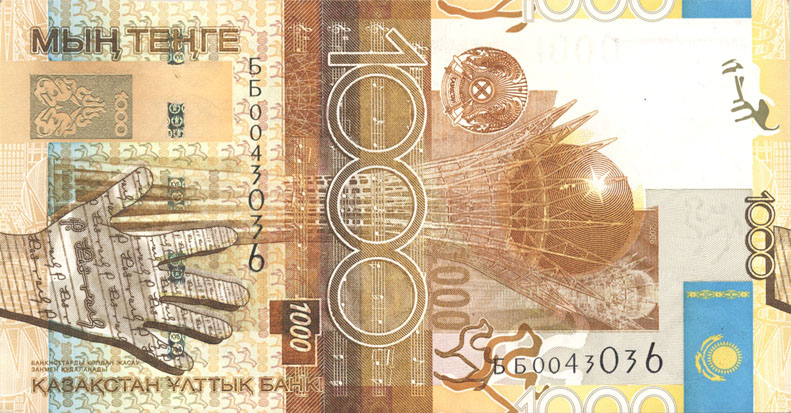 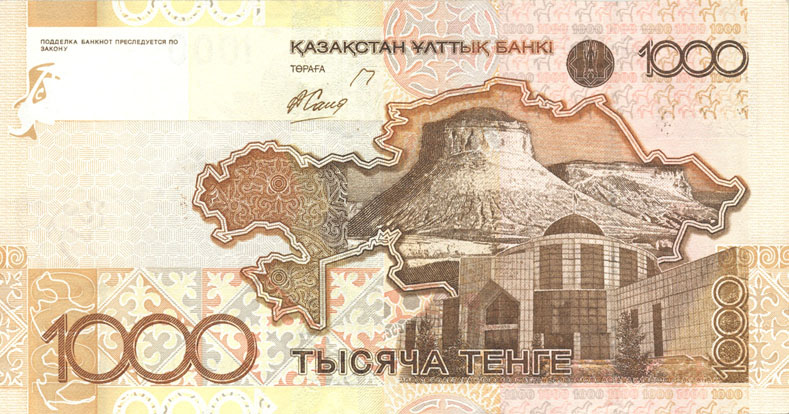 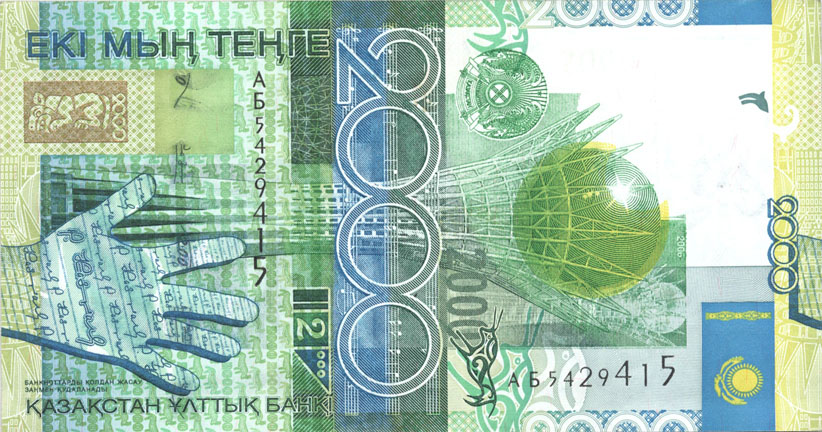 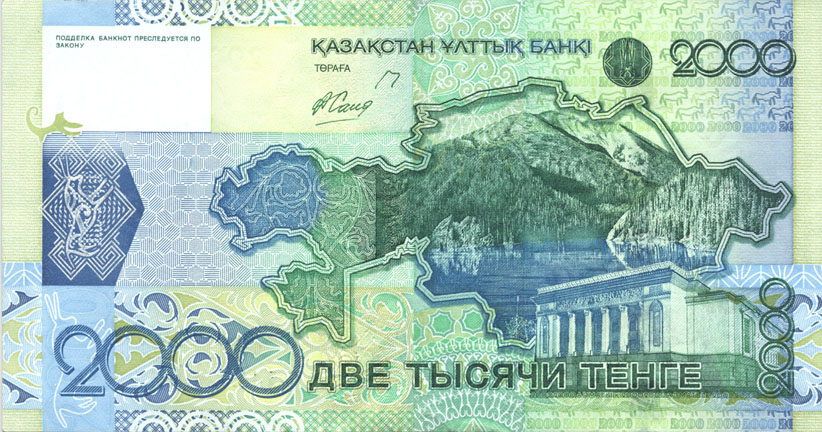 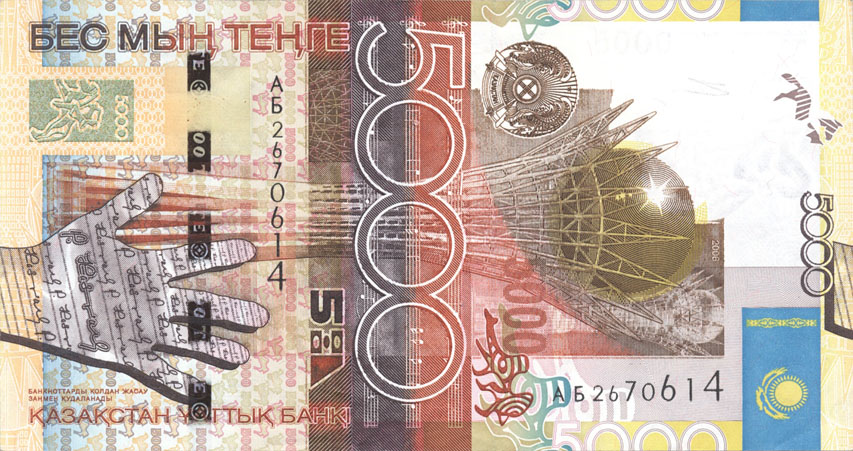 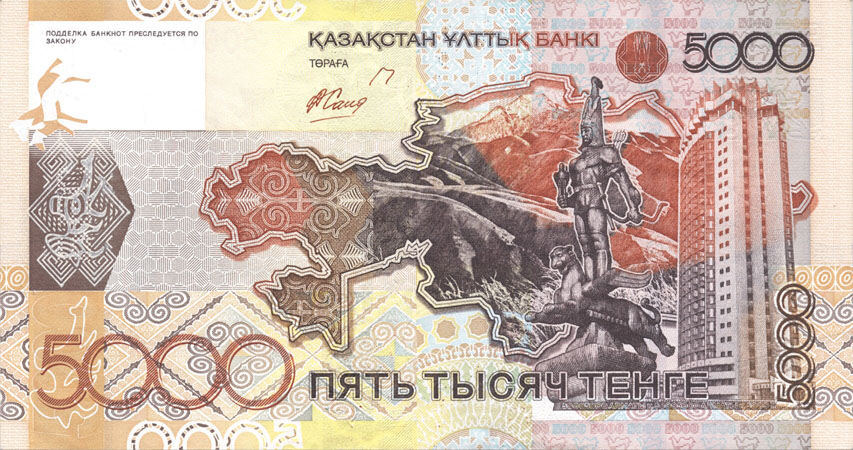 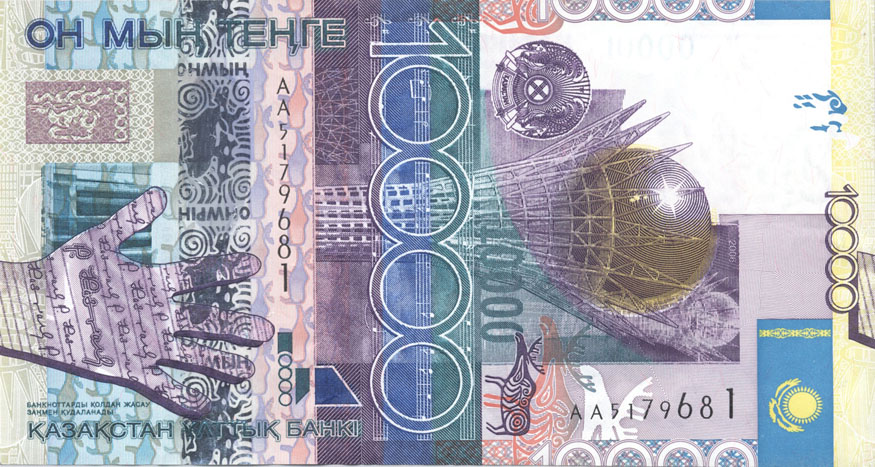 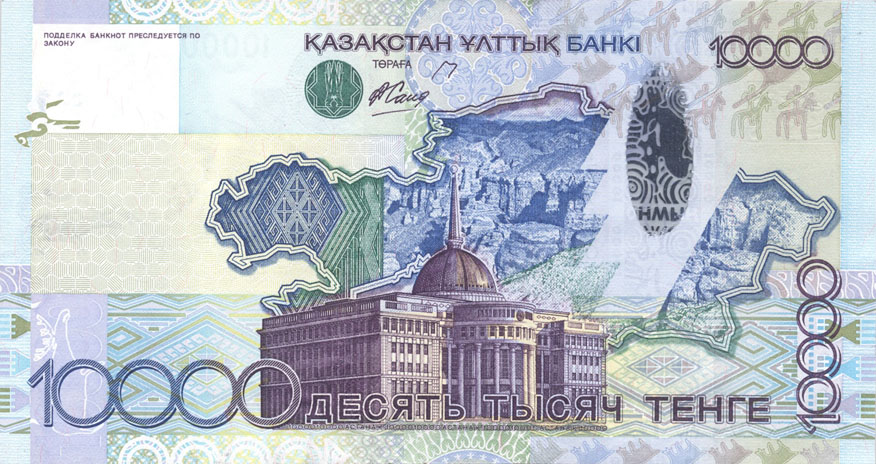 Презентация к началу урока 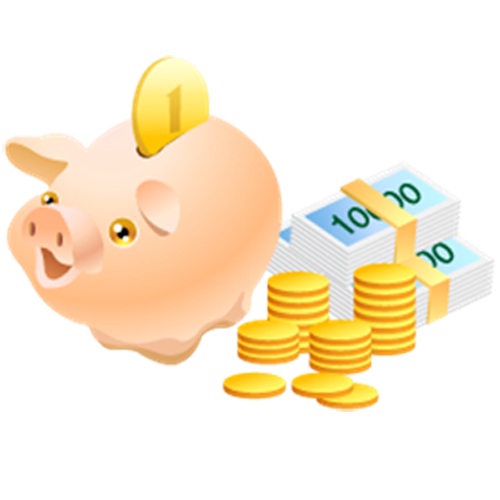 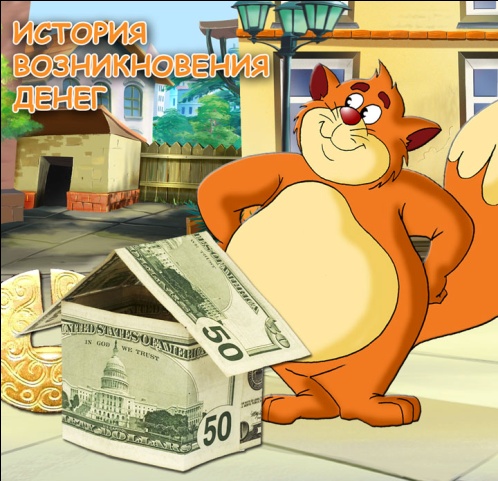 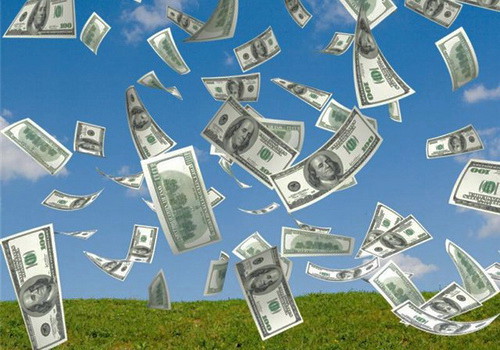 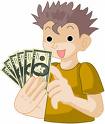 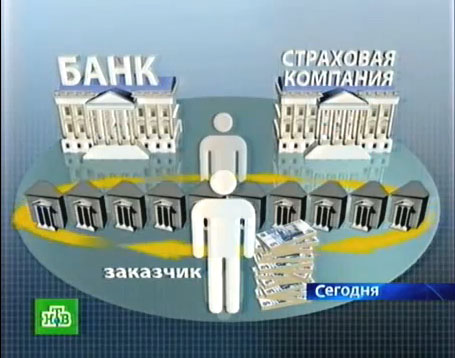 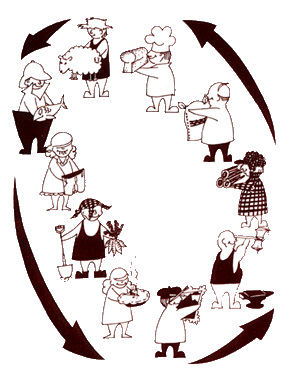 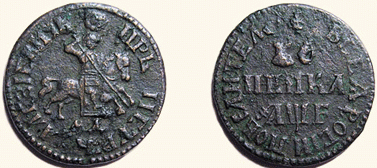 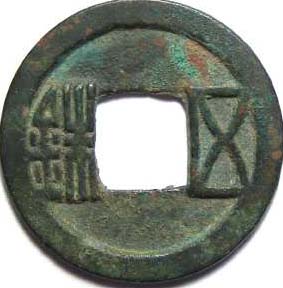 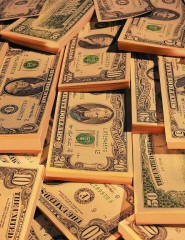 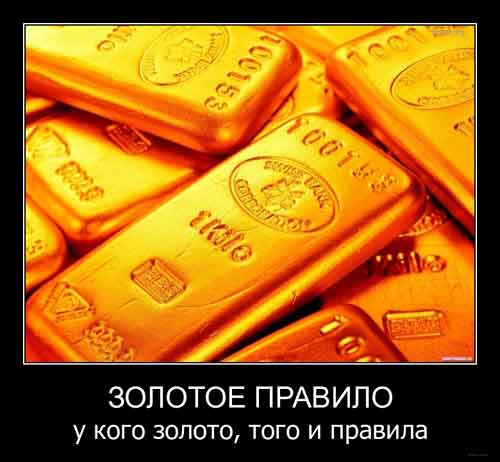 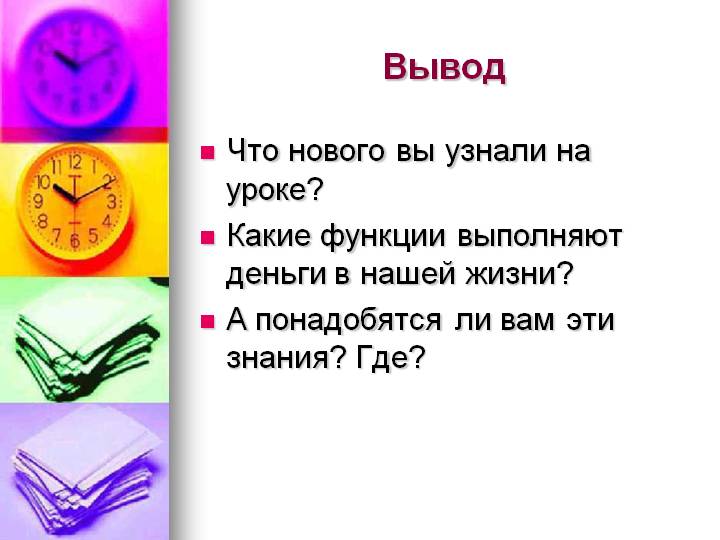 ПРЕЗЕНТАЦИЯ: Сущность, функции и виды денег.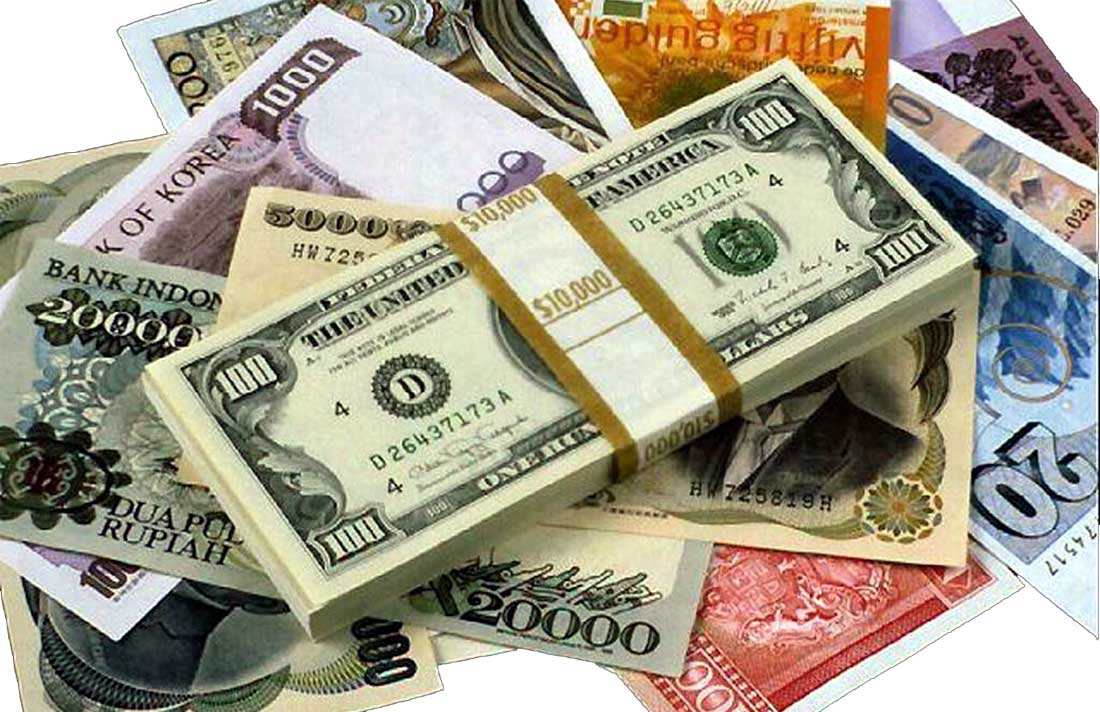 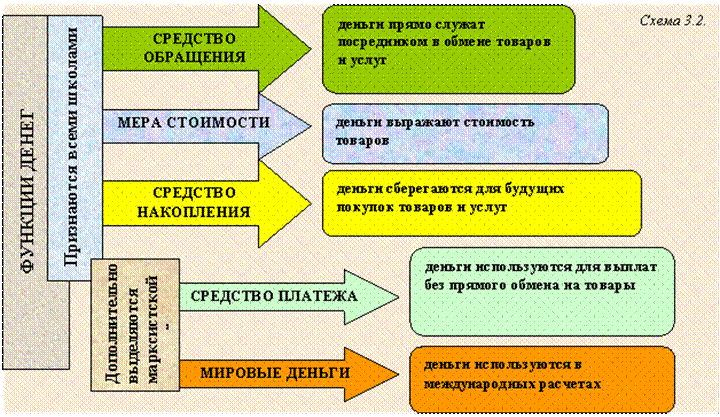 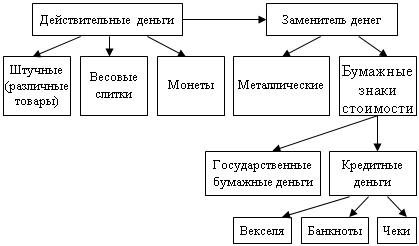 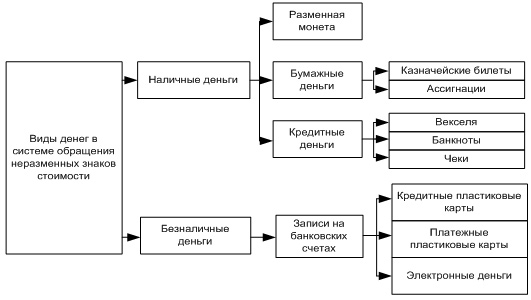 Презентация- ЗАКРЕПЛЕНИЕПризнакиСовершенная конкуренцияМонополистическая конкуренцияОлигополияЧистаяМонополияТип товараОднородные товарыСхожие, но не одинаковые, дифференцированные, появление фирменного товараКак однородные, так и дифференцированные товарыОдин товарКол-во покупателейМножествоМножествоМножествоМножествоКол-во продавцовМножествоМножествоОграниченно, 3-10, до 24ОдинВход в отрасльСвободныйСвободныйЗатрудненНе возможенВлияние на рыночную ценуНе оказывает влияние (цена складывается как издержки плюс прибыль производителя, продавца)Влияет путем взаимодействия, спроса и предложенияОгромное влияние, вследствие ценового сговора производителей100% влияние, тормозит только антимонопольный комитет (гос-во)Примеры товаров, продающихся на данном рынкеМировой рынок ценных бумаг, экономическая утопияПрактически все ТНП, за исключением дизайнерского и штучного происхожденияСотовая связь, медикаменты, автопромУслуги ЖКХ (эл.энергия, вода, газ), Казахтелеком, Казпочта, Казахстан Темир жолыПреимуществаБолее справедливое распределение ресурсов, рациональное использование ресурсовМаксимальное удовлетворение запросов покупателей, рост производства, конкуренция рождает высокое качество товара, увеличение МСБКомпании избегают устанавливать слишком высокие цены, чтобы не потерять долю рынка, высокое качество товаров или услугСтойкость к экономическим кризисам, увеличение объёма производства снижает издержки и затраты на реализацию товара или услуги НедостаткиРавенство возможностей, но неравенство результатов.Производство не рассчитывает содержание социального сектора.Слабое развитие научно-технического прогрессаПерепроизводство, расточительное использование ресурсов, издержки производителя оплачивает покупательВозможность сговора, завышает цену, застой в отросли т.к модернизация способна спровоцировать новый виток конкуренцииНа зону свободного рынка наложена диктатура, отсутствие прогресса, может снижаться качество из-за отсутствия выбора, издержки возложены на потребителя 